Offertory CollectionsAug. 4, 2019                    $8,052.00 Aug. 11, 2019                  $8,097.00  Aug. 18, 2019                  $7,531.50 Aug. 25, 2019                  $6,219.50     Total                               $29,900.00Direct Deposits for August    $4,590.00Religious Retirement          $285.00  PLEASE PRAY FOR THE SICKBishop McKnight’s September prayer intention for our Local Church is: “For first responders; that God’s holy angels may watch over and protect those who place themselves in harm’s way to serve their neighbors.” Bishop McKnight has requested that the confessionals in the churches in our Diocese be constructed in such a way as to prevent physical contact between the confessor and penitent.  This is in response to the abuse scandal and to protect priests from any accusations stemming from the use of the Sacrament of Penance.  With this directive from the Bishop, the confessional at St. Mary’s is being re-constructed so that there are two doors with a wall in-between and a screen.  There will be a chair for the penitent to sit on while making a confession and there will be windows on the doors.  The work should be completed in the next few weeks.  Until that time, confessions still be heard.  **************Adult Education Class
The Adult Education Class will be on Sept. 4, 2019 at 7:00 PM in the School Cafeteria. Confirmation 2019-20We will begin our first Confirmation class on September 8th following 10:00 Mass.  We plan to meet every other Sunday from 11-12:30 in the school cafeteria.  This group will include all 9-11th graders.  If you have not signed up, please contact Nick or Julie Monnig ASAP, so we can order books.Thank you to all who have volunteered to make snacks, they are always appreciated by the class!  If you are interested in providing snacks or drinks, please contact Julie.*******************St. Mary School NewsNew Faculty MemberSt. Mary School welcomes Ms. Anne Reynolds to our school as the Title I teacher.  She will be with us in the afternoons to work with those kids in grades K-3 that qualify for Title services.  Improvements this SummerThanks to all that helped to paint the school this summer.  We also appreciate all that made donations to make the replacement of the kitchen and front doors possible.  The big play structure was also power washed and stained.  Items still needing addressed are:  a window put in the music room door, purchase and installation of new fire extinguishers, weeding and cleaning up fall zones around play structures in the lower playground, installation of new fire/carbon monoxide detectors in the school(already purchased), and fixing the door frame of the art room fire escape door.  Anyone wanting to take on one of these projects should contact the school office or Mr. Monnig.  Thank you!School AdvisorySt. Mary School Advisory Board met Wednesday, August 21st.  We welcome new board members Tricia Mullanix and Rachel Johnson.  New officers for the 2019-2020 school year are:  President-Sarah Olendorff, Vice President-Brett Witte, and Secretary-Callie Westhues.  Orientation information regarding the duties of the advisory board was shared.  A general report of summer projects and opening the year was given.  Enrollment for this year is 107.  Front door project is complete with a cost of $16,000.  A new SIS program will be adopted for the next school year.  The English textbooks are now complete from grades 2-8.  Kindergarten and 1st grade have a new reading series this year.  The plan is to add 2 grades a year or more as budget allows.  A salad bar option has been added as an alternate to our regular lunch.  Our next meeting is on September 18th at 7 PM in the school library.  Agenda items should be to the office or a board member by noon the day of the meeting.  Visitors are always welcome but to address the board on a topic they need to be on the agenda.  Gift Wrap SalesCharleston Gift Wrap sales information went home with the students earlier this week.  Sales go until Tuesday, September 10th.  If you have any questions the coordinator for the school is Julie Monnig this year.Donation to the SchoolSt. Mary School would like to thank Marsha and Charlie Yung for their generous donation to our school.  Instead of sponsoring the program where we collect receipts all year, they elected to make a donation directly to the school.  This donation will benefit us more than the receipt program.  To show our appreciation, please thank them if you see them in the store and more importantly support them by shopping locally at their store.  We also recently received donations to the school from Jane Ann Brucks and the Robert and Mary Himmelberg family.  Thanks to all for their support.  Salad Bar Donation Thanks to Scott Fuemmeler for the donation of a salad bar to our school.  We will now offer salad as an alternate each day at lunch.  Students can also request a salad in addition to the regular lunch if they are big eaters, which will be charged as an extra entrée.  School PacketsThanks to all that have returned the school packets in a timely manner.  We are still missing 4.  Reminders have been sent out.  Students that do not have Internet and handbook forms back in will not be allowed to use computers.  We need all forms in the office for everyone’s safety.  Thank you!Dress Down for Birthdays We are granting everyone a dress down day for his or her birthday this year. If a birthday lands in the summer, a Mass day, or a day that we are not in session an alternate day has been selected and noted on their reminder. Looking AheadSept. 2 – NO SCHOOLSept. 11 – Home and School 6:30***************St. Peter Catholic Church, Marshall, MOParish PicnicSunday September 8thNoon – 5 pm.Food, Raffle, BINGO, Country Market and more!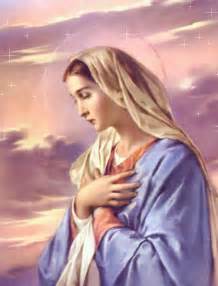     St. Mary Church421 Third StreetGlasgow, MO  65254email:glasgowcatholicchurch@yahoo.comwebsite:  www.glasgowstmary.comFacebook: St. Mary Church, Glasgow, MoMission StatementWe, the members of St Mary Parish, profess, practice, and proclaim our faith in Jesus Christ through word, sacraments, education and service.Pastor.…………………………………   Fr. Paul HartleySchool Principal …..…….……....   Mr. Kent J. Monnig Parish,Bookkeeper/Secretary……Wanda Fuemmeler                                              (Sub) Dorothy FlaspohlerSchool Office ………………...…….660-338-2258Confessions:Saturdays 3:30-5:20 p.m.Sunday  9:20  a.m. – 9:50 a.m.        Parish Office Hours: Mon, Tues, Thurs. 8 a.m. -3 p.m...660-338-2053    St. Mary Church421 Third StreetGlasgow, MO  65254email:glasgowcatholicchurch@yahoo.comwebsite:  www.glasgowstmary.comFacebook: St. Mary Church, Glasgow, MoMission StatementWe, the members of St Mary Parish, profess, practice, and proclaim our faith in Jesus Christ through word, sacraments, education and service.Pastor.…………………………………   Fr. Paul HartleySchool Principal …..…….……....   Mr. Kent J. Monnig Parish,Bookkeeper/Secretary……Wanda Fuemmeler                                              (Sub) Dorothy FlaspohlerSchool Office ………………...…….660-338-2258Confessions:Saturdays 3:30-5:20 p.m.Sunday  9:20  a.m. – 9:50 a.m.        Parish Office Hours: Mon, Tues, Thurs. 8 a.m. -3 p.m...660-338-2053    St. Mary Church421 Third StreetGlasgow, MO  65254email:glasgowcatholicchurch@yahoo.comwebsite:  www.glasgowstmary.comFacebook: St. Mary Church, Glasgow, MoMission StatementWe, the members of St Mary Parish, profess, practice, and proclaim our faith in Jesus Christ through word, sacraments, education and service.Pastor.…………………………………   Fr. Paul HartleySchool Principal …..…….……....   Mr. Kent J. Monnig Parish,Bookkeeper/Secretary……Wanda Fuemmeler                                              (Sub) Dorothy FlaspohlerSchool Office ………………...…….660-338-2258Confessions:Saturdays 3:30-5:20 p.m.Sunday  9:20  a.m. – 9:50 a.m.        Parish Office Hours: Mon, Tues, Thurs. 8 a.m. -3 p.m...660-338-2053    St. Mary Church421 Third StreetGlasgow, MO  65254email:glasgowcatholicchurch@yahoo.comwebsite:  www.glasgowstmary.comFacebook: St. Mary Church, Glasgow, MoMission StatementWe, the members of St Mary Parish, profess, practice, and proclaim our faith in Jesus Christ through word, sacraments, education and service.Pastor.…………………………………   Fr. Paul HartleySchool Principal …..…….……....   Mr. Kent J. Monnig Parish,Bookkeeper/Secretary……Wanda Fuemmeler                                              (Sub) Dorothy FlaspohlerSchool Office ………………...…….660-338-2258Confessions:Saturdays 3:30-5:20 p.m.Sunday  9:20  a.m. – 9:50 a.m.        Parish Office Hours: Mon, Tues, Thurs. 8 a.m. -3 p.m...660-338-2053    St. Mary Church421 Third StreetGlasgow, MO  65254email:glasgowcatholicchurch@yahoo.comwebsite:  www.glasgowstmary.comFacebook: St. Mary Church, Glasgow, MoMission StatementWe, the members of St Mary Parish, profess, practice, and proclaim our faith in Jesus Christ through word, sacraments, education and service.Pastor.…………………………………   Fr. Paul HartleySchool Principal …..…….……....   Mr. Kent J. Monnig Parish,Bookkeeper/Secretary……Wanda Fuemmeler                                              (Sub) Dorothy FlaspohlerSchool Office ………………...…….660-338-2258Confessions:Saturdays 3:30-5:20 p.m.Sunday  9:20  a.m. – 9:50 a.m.        Parish Office Hours: Mon, Tues, Thurs. 8 a.m. -3 p.m...660-338-2053    St. Mary Church421 Third StreetGlasgow, MO  65254email:glasgowcatholicchurch@yahoo.comwebsite:  www.glasgowstmary.comFacebook: St. Mary Church, Glasgow, MoMission StatementWe, the members of St Mary Parish, profess, practice, and proclaim our faith in Jesus Christ through word, sacraments, education and service.Pastor.…………………………………   Fr. Paul HartleySchool Principal …..…….……....   Mr. Kent J. Monnig Parish,Bookkeeper/Secretary……Wanda Fuemmeler                                              (Sub) Dorothy FlaspohlerSchool Office ………………...…….660-338-2258Confessions:Saturdays 3:30-5:20 p.m.Sunday  9:20  a.m. – 9:50 a.m.        Parish Office Hours: Mon, Tues, Thurs. 8 a.m. -3 p.m...660-338-2053St. Joseph’s (Slater) ScheduleThursday…………….Mass  8:00AMSt. Joseph’s (Slater) ScheduleThursday…………….Mass  8:00AMSt. Joseph’s (Slater) ScheduleThursday…………….Mass  8:00AMSundays  Confessions    7:15AM   Mass 8:00 AM   Sundays  Confessions    7:15AM   Mass 8:00 AM   Sundays  Confessions    7:15AM   Mass 8:00 AM   MASS SCHEDULEMASS SCHEDULEMASS SCHEDULESat. Aug. 31Mass 5:30 pmSat. Aug. 31Mass 5:30 pmDale Haskamp†Sun. Sept. 1Mass 10 amSun. Sept. 1Mass 10 amPeople of St Mary & St Joseph ParishesTues Sept. 3Mass 8:15 amTues Sept. 3Mass 8:15 amTed Westhues†Wed. Sept. 4Mass 8:15 am Wed. Sept. 4Mass 8:15 am Dale Monnig†Thurs Sept. 5Thurs Sept. 5NO MASSFri. Sept. 6Mass 8:15 am Fri. Sept. 6Mass 8:15 am Jane Monnig Moberly†Sat. Sept. 7Mass 5:30 pmSat. Sept. 7Mass 5:30 pmBilly Nodder†Sun. Sept. 8Mass 10 amSun. Sept. 8Mass 10 amLois Brucks 90th birthdaySat. Sept 7 5:30 PM – RosaryHost TeamLectorEO MinistersChoirServersSun. Sept 8 10:00 AM  RosaryHost TeamLectorEO MinistersChoirServersJamie ThiesJerome & Kathleen Thies, Jacob & Charlie MonnigNicholette LewisDan ThiesAnna McBride (Loft)Cecilia’s VoiceLillan Thies & Lily BreitweiserCheryl AdamsJoseph Korte, Jenny Westhues, Chad & Cash WesthuesCheryl AdamsJoseph KorteKent Monnig (Loft)SMS ChoirKyler Kottman & Joshua Korte        Ella Marie Wilson    Cindy Wilson Hall                 Buzz & Dena     Fitzgerald                           Dorothy Hubbard    Evelyn Brucks             All Military personnel    And their families             Nursing Home     Residents      Nina Bell Schafer   Suzanne Freese    Catherine Schaefer   David F. Monnig   Dr. W.G. Marshall   Sister Jania Keogh   Kim Sayler   Marian Sellmeyer   Billy Sickman   Nellana DeGraff   Sophia Friedrich   Dorothy Colvin   Karen GebhardtJason MonnigRon FuemmelerPatty JarrettBernie KorteByron StalloLayla Johnson Sam AudsleyAll Shut InsTony MonnigGreg LarmBill WeberJohn MurphyChad SandersSheila & Herb SellmeyerMary McCoyMary Kay NollBen MullanixGwen BrandEmmett Schroeder SappVera FuemmelerLucille Vose